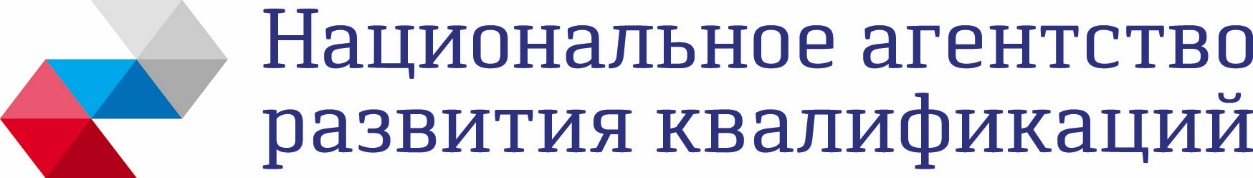 АВТОНОМНАЯ НЕКОММЕРЧЕСКАЯ ОРГАНИЗАЦИЯ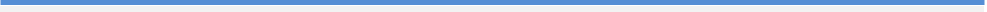 Пресс – служба: pr@nark.ru; 	тел:+7 (495) 966-16-86 доб. 1007, 1031		26 мая 2022 годаЧат-бот Макс ответит на вопросы про НОК В начале мая 2022 года Портал государственных и муниципальных услуг Российской Федерации опубликовал гайд о порядке прохождения независимой оценки квалификации (НОК). На этой неделе информация о НОК была загружена в чат-бот Макс – виртуальный помощник «Госуслуг». Специалисты Национального агентства подготовили и предоставили информацию для ответов на самые актуальные вопросы пользователей Теперь, чтобы вызвать робота Макса на разговор о НОК, достаточно ввести в поле поиска релевантное слово или словосочетание, например «профстандарт», «профессиональный экзамен», «оценка квалификации» или «НОК».Виртуальный помощник портала предложит узнать, зачем нужна независимая оценка квалификации и поможет познакомиться с порядком её прохождения.Из окна «Порядок прохождения» пользователи могут перейти на сайты Национальной системы квалификаций, чтобы:найти свою квалификацию на сайте Реестра сведений о проведении независимой оценки квалификаций (Реестра НОК);найти ближайший Центр оценки квалификаций (ЦОК), принимающий экзамены по требуемому профилю;проверить свидетельства и заключения о квалификации в Реестре НОК;перейти в раздел «Сервисы и услуги» Национальной системы квалификаций», где возможно пройти ознакомительное тестирование по Независимой оценке квалификации, записаться на экзамен по Независимой оценке квалификаций и познакомиться с нормативным обеспечением НОК.Национальное агентство развития квалификаций (www.nark.ru) является базовой организацией Национального совета при Президенте Российской Федерации по профессиональным квалификациям, оператором системы независимой оценки квалификаций, обеспечивает организационно-методическую поддержку отраслевых советов по профессиональным квалификациям, содействует развитию национальной системы квалификаций в Российской Федерации; формирует согласованную позицию организаций, представляющих бизнес сообщество, в их взаимодействии с государственными и негосударственными структурами, ответственными за развитие образования; содействует становлению независимых, в том числе общественно – государственных институтов, участвующих в развитии качества рабочей силы, оценке результатов образования, обучения и трудового опыта.